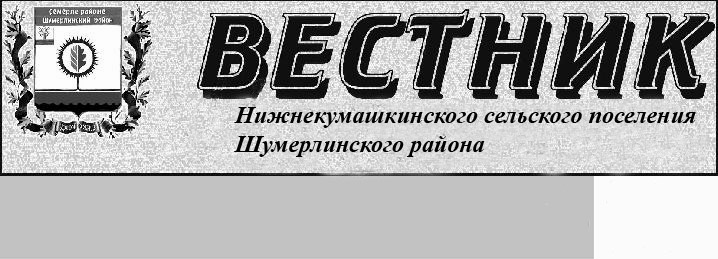 Решение Собрания депутатов Нижнекумашкинского сельского поселения Шумерлинского района Чувашской Республики «О внесении изменения в Устав Нижнекумашкинского сельского поселения Шумерлинского района Чувашской Республики»От 19.10.2018 г. № 46/1На основании Федерального закона от 06.10.2003 № 131-ФЗ «Об общих принципах организации органов местного самоуправления в Российской Федерации»Собрание депутатов Нижнекумашкинского сельского поселения решило:1.  Внести в Устав Нижнекумашкинского сельского поселения Шумерлинского района Чувашской Республики, принятый  решением Собрания депутатов Нижнекумашкинского сельского поселения  от 28.03.2014 № 32/1, (с изменениями внесенными решениями Собрания депутатов Нижнекумашкинского сельского поселения от 12.09.2014 № 34/1, от 28.11.2014 № 36/1, от 24.04.2015 № 40/1, от 15.06.2015 № 41/1, от 30.03.2016 г. № 8/1, 05.10.2016 № 13/1, № 28/1 от 29.09.2017 г., № 33/1 от 25.12.2018, от 29.06.2018 № 42/1) следующее изменение: 1.1.  пункт 5 части 1 статьи 6 Устава изложить в следующей редакции:«5) дорожная деятельность в отношении автомобильных дорог местного значения в границах населенных пунктов Нижнекумашкинского сельского поселения и обеспечение безопасности дорожного движения на них, включая создание и обеспечение функционирования парковок (парковочных мест), осуществление муниципального контроля за сохранностью автомобильных дорог местного значения в границах населенных пунктов Нижнекумашкинского сельского поселения, организация дорожного движения, а также осуществление иных полномочий в области использования автомобильных дорог и осуществления дорожной деятельности в соответствии с законодательством Российской Федерации;»;1.2. пункт 15 части 1 статьи 6 Устава изложить в следующей редакции:«15) участие в организации деятельности по накоплению (в том числе раздельному накоплению) и транспортированию твердых коммунальных отходов;»;1.3. пункт 23 части 1 статьи 6 Устава изложить в следующей редакции:«23) утверждение генеральных планов Нижнекумашкинского сельского поселения, правил землепользования и застройки, утверждение подготовленной на основе генеральных планов Нижнекумашкинского сельского поселения документации по планировке территории, выдача разрешений на строительство (за исключением случаев, предусмотренных Градостроительным кодексом Российской Федерации, иными федеральными законами), разрешений на ввод объектов в эксплуатацию при осуществлении строительства, реконструкции объектов капитального строительства, расположенных на территории Нижнекумашкинского сельского поселения, утверждение местных нормативов градостроительного проектирования поселений, резервирование земель и изъятие земельных участков в границах Нижнекумашкинского сельского поселения для муниципальных нужд, осуществление муниципального земельного контроля в границах Нижнекумашкинского сельского поселения, осуществление в случаях, предусмотренных Градостроительным кодексом Российской Федерации, осмотров зданий, сооружений и выдача рекомендаций об устранении выявленных в ходе таких осмотров нарушений, направление уведомления о соответствии указанных в уведомлении о планируемых строительстве или реконструкции объекта индивидуального жилищного строительства или садового дома (далее - уведомление о планируемом строительстве) параметров объекта индивидуального жилищного строительства или садового дома установленным параметрам и допустимости размещения объекта индивидуального жилищного строительства или садового дома на земельном участке, уведомления о несоответствии указанных в уведомлении о планируемом строительстве параметров объекта индивидуального жилищного строительства или садового дома установленным параметрам и (или) недопустимости размещения объекта индивидуального жилищного строительства или садового дома на земельном участке, уведомления о соответствии или несоответствии построенных или реконструированных объекта индивидуального жилищного строительства или садового дома требованиям законодательства о градостроительной деятельности при строительстве или реконструкции объектов индивидуального жилищного строительства или садовых домов на земельных участках, расположенных на территориях поселений, принятие в соответствии с гражданским законодательством Российской Федерации решения о сносе самовольной постройки, решения о сносе самовольной постройки или ее приведении в соответствие с предельными параметрами разрешенного строительства, реконструкции объектов капитального строительства, установленными  правилами землепользования и застройки, документацией по планировке территории, или обязательными требованиями к параметрам объектов капитального строительства, установленными федеральными законами (далее также - приведение в соответствие с установленными требованиями), решения об изъятии земельного участка, не используемого по целевому назначению или используемого с нарушением законодательства Российской Федерации, осуществление сноса самовольной постройки или ее приведения в соответствие с установленными требованиями в случаях, предусмотренных Градостроительным кодексом Российской Федерации;»;1.4. часть 1 статьи 7 Устава дополнить пунктом 16 следующего содержания:«16) осуществление мероприятий по защите прав потребителей, предусмотренных Законом Российской Федерации от 7 февраля 1992 года N 2300-1 «О защите прав потребителей».»;2. Настоящее решение вступает в силу после его государственной регистрации и официального опубликования, за исключением положений, для которых настоящим решением установлены иные сроки вступления в силу.3. Подпункт 1.1 пункта 1 настоящего решения вступает в силу с 30 декабря 2018 года.4. Подпункт 1.2 пункта 1 настоящего решения вступает в силу с 1 января 2019 года.Председатель Собрания депутатов  Нижнекумашкинского сельского поселения 					Ю.С. Зотова	Глава  Нижнекумашкинского сельского поселения                                                                                                                                       	В.В. Губанова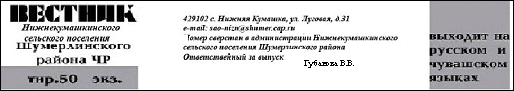 